Úlohy počas štúdia doma na týždeň od 16. 11. do 20. 11. 2020Predmet: Anglický jazyk                                                          Vyučujúci: M. Tkáčová                                                                Trieda: 6. APONDELOK (16.11.2020): 1. VYUČOVACIA HODINAZopakujte si učivo Present Simple Tense (podľa poznámok v zošite: kedy tento čas používame, signálové slová a ako tvoríme vety). Do zošita si odpíšte cvičenia z pracovného listu (máte ho zverejnený tu v Samoštúdiu pod názvom: 6.A__6.B__6.C_ANJ_02._11._-_06.11..docx), tak ako sme sa dohodli počas online hodiny.Žiaci, ktorí sa nepripojili na online hodinu v piatok, poproste spolužiakov, aby vám povedali, čo sme preberali.STREDA (18.11.2020): 4. VYUČOVACIA HODINA = ONLINE HODINAPIATOK (20.11.2020): 1. VYUČOVACIA HODINA = ONLINE HODINA_____________________________________________________________________________________________                                                              Trieda: 6. B, 6.CPONDELOK (16.11.2020): 2. VYUČOVACIA HODINA (6.B)                                               3. VYUČOVACIA HODINA (6.C)Zopakujte si učivo Present Simple Tense ( podľa poznámok v zošite: kedy tento čas používame, signálové slová a ako tvoríme vety). Do zošita si odpíšte cvičenia z pracovného listu (máte ho zverejnený tu v Samoštúdiu pod názvom: 6.A__6.B__6.C_ANJ_02._11._-_06.11..docx). Žiaci, ktorí sa nepripojili na online hodinu vo štvrtok , poproste spolužiakov, aby vám povedali, čo sme preberali.UTOROK (17.11.2020):  ŠTÁTNY SVIATOK (VOĽNÝ DEŇ)ŠTVRTOK (19.11.2020): 4. VYUČOVACIA HODINA (6.B)                                            3. Vyučovacia hodina (6.C)Vypracujte si cvičenia do zošita a pošlite mi ch cez EdupagePRESENT SIMPLE TENSE_OPAKOVANIEVytvorte vety usporiadaním slov do správneho poradia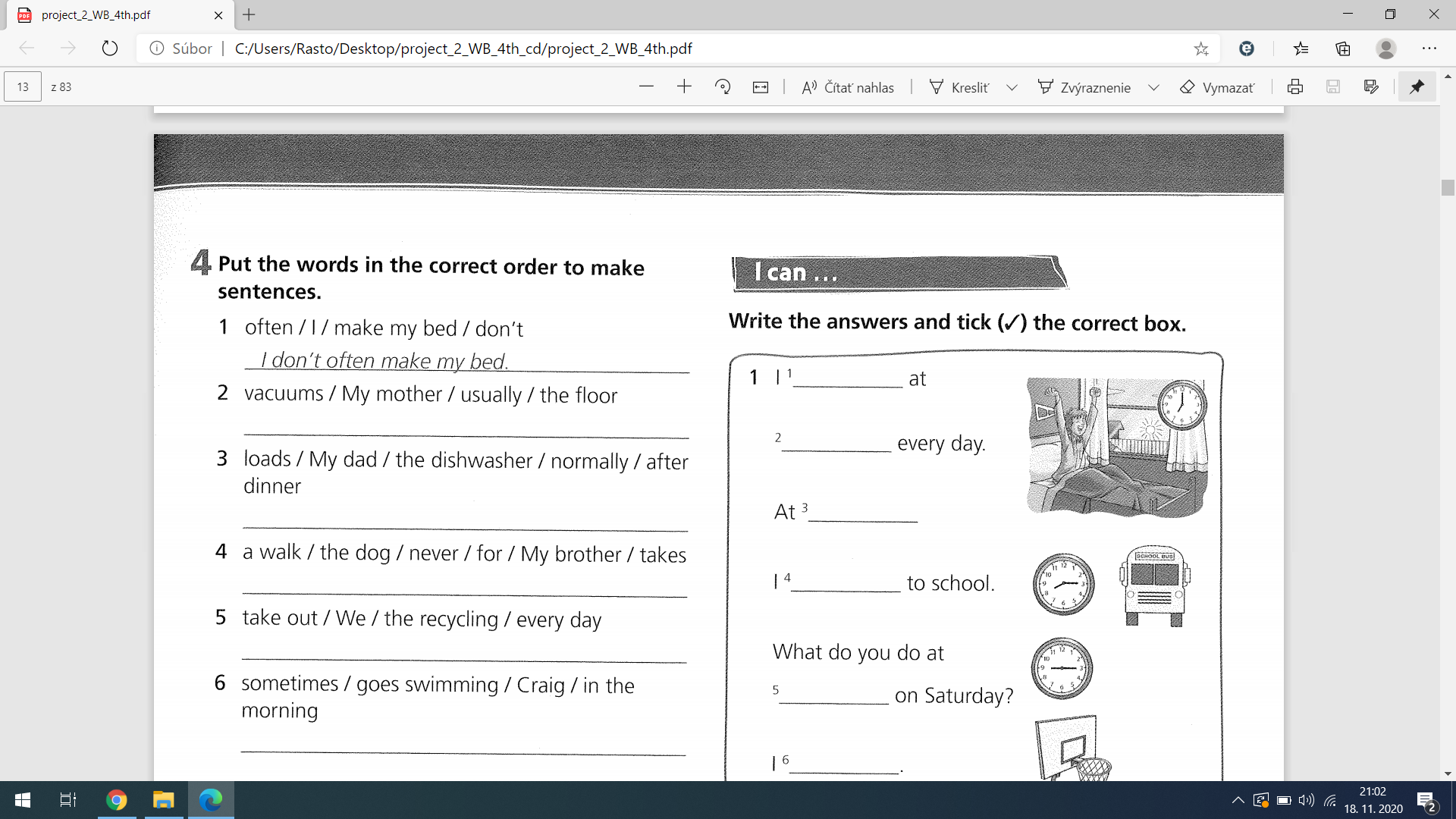 Vytvorte otázky usporiadaním slov do správneho poradia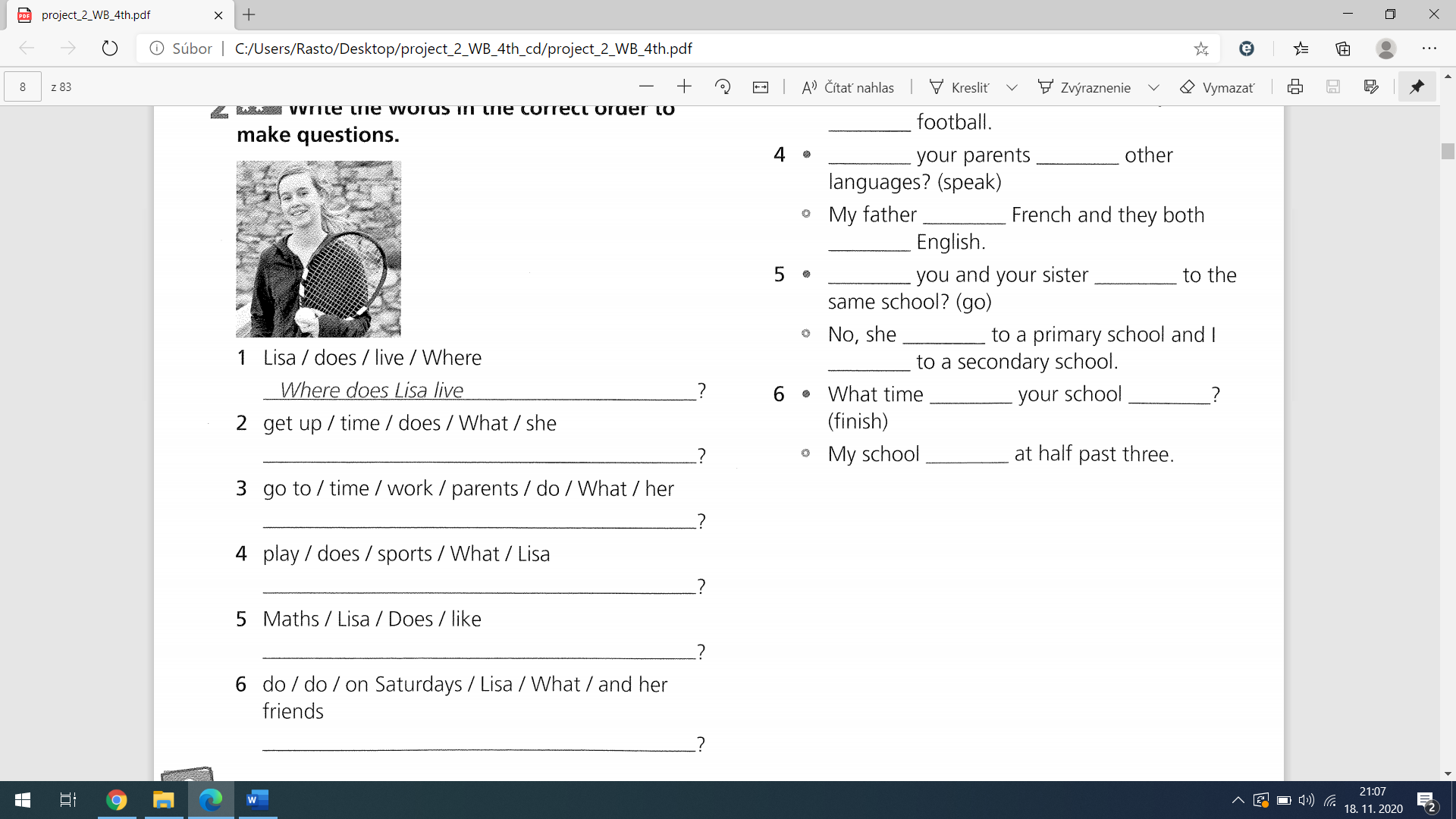 Doplňte slovesá do viet Susan ________ (study) her lessons after school.The children ________ ( play) tennis.Mark and Susan ________ (love) music. I always ________ (wake-up) early.She ________ (wash) her hair every day.Mark _______ (do) his homework before dinner. My father _________ (drive) very fast.